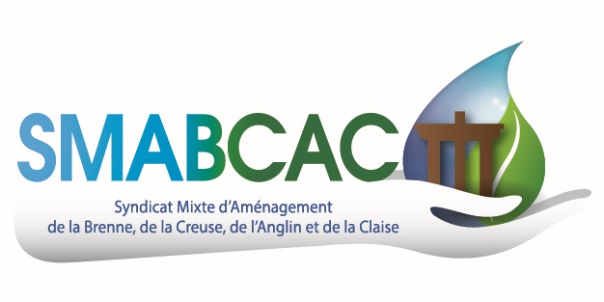 Liste des délibérationsComité Syndical du vendredi 8 mars 2024à la Salle des Fêtes de Ruffec (36300)___________________2024-01-01 : Débat d’Orientations Budgétaires 2024Le Conseil Syndical prend acte de la tenue du débat d’orientations budgétaires pour 20242024-01-02 : Passage à la nomenclature M57 : Adoption du Règlement Budgétaire et FinancierDélibération approuvée à l’unanimité2024-01-03 : Passage à la nomenclature M57 : Mise en place de la fongibilité des crédits en section de fonctionnement et d’investissementDélibération approuvée à l’unanimité2024-01-04 : Passage à la nomenclature M57 : Modalités de gestion des amortissements, adoption des durées d’amortissement, dérogation à la règle de calcul prorata temporis, fixation du seuil des biens de faible valeurDélibération approuvée à l’unanimité2024-01-05 : Passage d’une convention entre le Conseil Départemental de l’Indre et le SMABCACDélibération approuvée à l’unanimité